REGISTRATION FORM 2023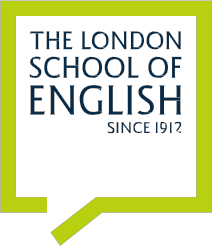 This form should only be used for courses starting in 2023.Please complete this form in full using CAPITALS or by computer. Fax or post your completed form to the address below. You can also apply online through our website at www.londonschool.com.The London School of English, 15 Holland Park Gardens, London W14 8DZ, United KingdomTelephone: +44 (0)20 7605 4123 		Email: clients@londonschool.comComplete the form by typing in the grey areas of each section.TYPE OF BOOKING   Private	   Company            Agent		COURSE PARTICIPANT’S PERSONAL AND WORK DETAILS
Please contact me at:	  home	        work 	 agent		 companyVISA TYPE You MUST have a valid student visa to study in the UK. Please tell us which visa you wish to apply for. You can find more details about UK visas on  http://www.ukba.homeoffice.gov.uk     Standard Visitor Visa (up to 6 months study)    Short Term Student Visa (11 months) (STSV11)            Please tick here if you wish us to send the visa support letter for the above visa by courier (£50)
    Other type of visa:          I already have a visa. Please give details:            
Passport number:                                         Date of expiry:                COURSE SELECTIONIf you have booked an exam preparation course, tick here if we should NOT book the exam for you		   
If you would like to take the  LINGUASKILL exam, please tick here					   Please give details of any special course-related requirements (E.g any evening/weekend tuition) 
Click here to enter text.ADDITIONAL SERVICES   Please tick all the additional services you require.   Airport transfer: please fill in the details below
   Eurostar transfer: please fill in the details below
   Insurance, £11.12 per week (please visit  http://www.londonschool.com/services-and-facilities/insurance/ for more details)   Restaurant Pass, daily 3-course freshly-catered lunches; £50 per week 
   Accommodation: please fill in the detail below	ACCOMMODATION1. Please indicate your preferred and second choice of accommodation by placing 1 or 2 in the spaces below.To find out more about our accommodation options please visit  http://www.londonschool.com/accommodation/Homestay option     Silver homestay (shared bathroom)	     Gold homestay (private bathroom)   Bed & breakfast only: £195	 Bed & breakfast only: £275   Bed & breakfast, 3 evening meals: £240	 Bed & breakfast, 3 evening meals: £320   Bed & breakfast, evening meals every day: £285	 Please answer the following questionsYour accommodation will be booked from the day before (Sunday) your course starts to the day after (Saturday) it finishes.Yes          No           Not importantHost family with children 					   	   	   Contact with your host family				   	   	 Do you smoke? (our homestays do not allow smoking inside) 	   	   	Dietary requirements					   	   	 Allergies (e.g. to pets, food)					   	   	Many of our host families have a cat or dog. If you strongly object to pets, please tick here     Please give details of any allergies, strong dislikes (E.g to animals) or special requests.Click here to enter text.Residence   Vincent House (catered)	   Prince Consort Village (self-catering)      Residence name:      Check-in date:      	Check out date:      TRANSFERS
Airport transfers	   Arrival pick up (meeting in arrival hall) 	   Departure (drop off only)	Heathrow £125			       Heathrow £110	London City £130 			       London City £125	Gatwick/Luton £180			       Gatwick/Luton £175	Stansted £200			       Stansted £195Eurostar transfers	   Arrival pick up £115	   Departure (drop off only) £100PAYMENT1. CalculationCourse fee(s)	     Registration fee	£90 Exam fee 	     Accommodation fee	     Accommodation placement fee	£60Airport Transfer	     Insurance (£11.12 p/w)	     Restaurant Pass (£50.00 p/w)	     	TOTAL COST	     2. Payment typePlease say which type of payment you want to make at this point.If your course starts in less than 20 days, you must pay in full on receipt of the invoice. If your course starts in more than 20 days, you may pay a deposit.   I want to pay the full fees now.   I would like to pay the deposit of £250, £90 registration fee and any extra services* now(*extra services are: £60 fee if the school is arranging accommodation; £200 deposit if you require homestay; £50 if you require visa document courier service; insurance – full amount). The full fees must be paid at least 10 working days before the course starts.InvoiceWho is paying for this course?	   I am paying	   My company/government is paying   Invoice to me   Invoice to:		Name:		     	    Address:		        Invoice to company:	Company name:		     	Address:		        Optional information	VAT number:		     Purchase number:	     Contact number:		     Payment by Flywire   I would like to pay by Flywire, online payment platform - https://www.flywire.com/pay/londonschoolenglish/ Payment by Bank Transfer   I would like to pay by Bank Transfer and I will provide a copy of the bank advice. I will pay all bank charges at my end. CONFIRMATIONYes, I have read and accepted the school’s terms and conditions of registration. I understand that I should have suitable insurance. Click here for the terms and conditions:  http://www.londonschool.com/terms/Please reserve me a place on the course(s) indicated.Signature:     	Date:     Please do NOT make any travel arrangements before you receive confirmation from us that a place on your chosen course is available. Thank you for your booking. Please save this document for your records, before sending it to us.Agent/Company name:Agent/company contact:Title:First Name(s):Family Name:Date of Birth:Nationality:Passport Nationality:First language:Level of English:Private e-mail:Private Tel:Private Mobile:Home address:How did you hear about us? Job/position:CompanyDepartmentWork Address:Work Tel:Work email:Other DetailsLondon Address:(if any):London Tel:Emergency contact:Number:CourseStart dateFinish dateNumber of weeks1                Combination course    2                Combination course    3                Combination course    
DateTimeAirportTerminalFlight numberFromFromArrival	     	     	             	                              	     	Arrival	     	     	             	                              	     	Arrival	     	     	             	                              	     	Arrival	     	     	             	                              	     	Arrival	     	     	             	                              	     	Arrival	     	     	             	                              	     	Departure	     	     	             	     	     	        Departure	     	     	             	     	     	        Departure	     	     	             	     	     	        Departure	     	     	             	     	     	        Departure	     	     	             	     	     	        Departure	     	     	             	     	     	        DateTimeTrain numberTrain numberArrival	     	     	     Arrival	     	     	     Arrival	     	     	     Departure	     	     	     Departure	     	     	     Departure	     	     	     